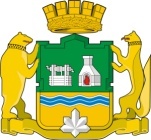 РОССИЙСКАЯ ФЕДЕРАЦИЯЕКАТЕРИНБУРГСКАЯ ГОРОДСКАЯ ДУМАСЕДЬМОЙ СОЗЫВПятое заседаниеПроектРЕШЕНИЕ № 13 ноября 2018 годаг. ЕкатеринбургО награждении Почетной грамотой и Благодарственным письмом Екатеринбургской городской Думы В соответствии с Решением Екатеринбургской городской Думы от 13 апреля 2010 года № 16 «Об утверждении Положения «О Почетной грамоте Екатеринбургской городской Думы и Благодарственном письме Екатеринбургской городской Думы» Екатеринбургская городская ДумаРЕШИЛА:1. За многолетний добросовестный труд, высокий профессионализм и в связи с Днем энергетика наградить Почетной грамотой Екатеринбургской городской Думы:ТОЛКАЧЕВА АЛЕКСАНДРА ВАСИЛЬЕВИЧА – производителя работ ООО «ЭнергоСервис-Турбо»;РУСИНОВА АЛЕКСАНДРА ВИКТОРОВИЧА – мастера котельного цеха ООО «ЭнергоУралРемонт»;АКУЛОВА ВИКТОРА ДАРИОНТОВИЧА – мастера участка ООО «РТИ-Энерго».	2. За многолетний добросовестный труд, значительный вклад в развитие предприятия и в связи с профессиональным праздником – Днем машиностроителя – наградить Почетной грамотой Екатеринбургской городской Думы:ЕВСЮКОВУ СВЕТЛАНУ ПЕТРОВНУ – техника-технолога I категории отдела 350 ПАО «Машиностроительный завод имени М.И. Калинина, г. Екатеринбург»;ИСАКОВА АЛЕКСАНДРА НИКОЛАЕВИЧА – наладчика машин и автоматических линий по производству изделий из пластмасс цеха 78 ПАО «Машиностроительный завод имени М.И. Калинина, г. Екатеринбург»;КРОХАЛЕВУ НИНУ АЛЕКСАНДРОВНУ – лаборанта спектрального анализа отдела 68 ПАО «Машиностроительный завод имени М.И. Калинина, г. Екатеринбург»;КУРНИКОВУ НАТАЛЬЮ ИВАНОВНУ – заместителя начальника отдела 59 ПАО «Машиностроительный завод имени М.И. Калинина, г. Екатеринбург»;МЕФОДИЕВА ВЛАДИМИРА ОЛЕГОВИЧА – инженера-конструктора 
II категории отдела 89 ПАО «Машиностроительный завод имени М.И. Калинина, г. Екатеринбург»;ОЗЕРОВУ ТАТЬЯНУ НИКОЛАЕВНУ – специалиста по кадровому делопроизводству отдела 62 ПАО «Машиностроительный завод имени М.И. Калинина, г. Екатеринбург»;ПЕТРОВУ ЖАННУ ВИКТОРОВНУ – ведущего бухгалтера отдела 70 ПАО «Машиностроительный завод имени М.И. Калинина, г. Екатеринбург».3. За многолетний добросовестный труд и в связи с профессиональным праздником – Днем энергетика – направить Благодарственное письмо Екатеринбургской городской Думы в адрес:ЛЕТЯГИНА АНТОНА БОРИСОВИЧА – инженера по подготовке производства ООО «ЭнергоСервис-Турбо»;ЧИГЛИНЦЕВА АНАТОЛИЯ ПЕТРОВИЧА – электрогазосварщика 5 разряда ООО «ЭнергоУралРемонт»;ВДОВИЧЕНКО ПАВЛА ВАЛЕРЬЕВИЧА – управляющего ООО «Ур-ЭНЕРГО».4. Настоящее Решение вступает в силу со дня его подписания.5. Опубликовать настоящее Решение в «Вестнике Екатеринбургской городской Думы», на официальном сайте Екатеринбургской городской Думы 
в информационно-телекоммуникационной сети «Интернет» (www.egd.ru).6. Контроль исполнения настоящего Решения возложить на Заместителя Председателя Екатеринбургской городской Думы (Тестов В.Н.).Председатель Екатеринбургской городской Думы 									       И.В. Володин